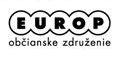 Pezinská 901/5900 25 Chorvátsky GrobVážená pani / vážený pán,Dovoľujeme si Vás pozvať na akreditovaný kurz Inštruktor jazdectva I. kvalifikačného stupňa, ktorý sa bude konať v čase od 04. 11. 2016 do 20. 11. 2016 v Jazdeckom areáli Čierna Voda Bratislava podľa rozvrhu v priloženej prihláške. Absolventi akreditovaného kurzu Inštruktor jazdectva I. kvalifikačného stupňa sú v súčasných legislatívnych podmienkach SR a EU jedinými spôsobilými osobami pre vykonávanie činnosti športového odborníka (tréner, inštruktor). V konkrétnych praktických podmienkach len „športoví odborníci“ môžu vykonávať v jazdeckých kluboch, jazdeckých  školách a podobných zariadeniach odbornú činnosť: výučbu jazdy na koni. Absolventi akreditovaného kurzu Inštruktor jazdectva I. kvalifikačného stupňa môžu túto činnosť vykonávať ako SZČO, v zamestnaneckom pomere, alebo ako členovia neziskových organizácií (jazdeckých klubov). Získaný certifikát slúži pre zápis do registra MSVVaS  podľa § 6 ods. 2 Zákona o športe a oprávňuje vykonávať činnosť športového odborníka (tréner, inštruktor) podľa odseku 1 písm. a) až e) .Rovnako certifikát slúži pre získanie licencie „Inštruktor“ v SJF. Prihlásiť do akreditovaného kurzu sa môžu občania krajín Európskej únie, ktorí:•	v kalendárnom roku 2016 dosiahnu vek minimálne 18 rokov•	majú zodpovedajúce jazdecké skúsenosti a zručnosti, ktoré na prihláške potvrdí jazdecký klub alebo tréner s licenciou SJF alebo inej národnej federácieV prípade Vášho záujmu o účasť na akreditovanom kurze Vás prosíme o zaslanie vyplnenej priloženej záväznej prihlášky na adresu furioso@furioso.sk najneskôr do 1. 11. 2016 a uhradenie účastníckeho poplatku 333,-€ na účet 2554778956/0200. Cena zahŕňa honoráre prednášateľov, obedy, občerstvenie počas lekcií formou coffee break, prenájom priestorov, skúšky, testy, certifikáty a diplomy. Cestovné a ubytovacie náklady si hradia účastníci sami.Objednávky ubytovania  (zvýhodnená cena 24.- EUR na osobu a noc v dvojposteľovej izbe, alebo 29.- EUR v jednoposteľovej izbe s raňajkami) na telefónnom čísle: +421 911 909 550 alebo mailom na recepcia@hotelagatka.sk.V prípade akýchkoľvek otázok nás neváhajte kontaktovať na vyššie uvedenej e-mailovej adrese, alebo na telefónnom čísle 0903 722330.Dátum a miesto konania akreditovaného kurzu Inštruktor jazdectva I. kvalifikačného stupňa Zmena zaradenia tém vyhradenáUchádzač:Uchádzač sa svojim podpisom záväzne prihlasuje do uvedeného kurzu, vyhlasuje, že všetky uvedené údaje sú úplné a správne a vyjadruje súhlas s ich spracovaním podľa zákona 122/2013 Z. z.V.................................................., dňa ........................		                             .....................................								                       Podpis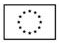 PRIHLÁŠKAAkreditovaný kurz: Inštruktor jazdectva I. kvalifikačného stupňaZískaný certifikát slúži pre zápis do registra MSVVaS  podľa § 6 ods. 2 Zákona o športe a oprávňuje vykonávať činnosť športového odborníka (tréner, inštruktor) podľa odseku 1 písm. a) až e) .Rovnako certifikát slúži pre získanie licencie „Inštruktor“ v SJF.Akreditovaný kurz: Inštruktor jazdectva I. kvalifikačného stupňaZískaný certifikát slúži pre zápis do registra MSVVaS  podľa § 6 ods. 2 Zákona o športe a oprávňuje vykonávať činnosť športového odborníka (tréner, inštruktor) podľa odseku 1 písm. a) až e) .Rovnako certifikát slúži pre získanie licencie „Inštruktor“ v SJF.Akreditovaný kurz: Inštruktor jazdectva I. kvalifikačného stupňaZískaný certifikát slúži pre zápis do registra MSVVaS  podľa § 6 ods. 2 Zákona o športe a oprávňuje vykonávať činnosť športového odborníka (tréner, inštruktor) podľa odseku 1 písm. a) až e) .Rovnako certifikát slúži pre získanie licencie „Inštruktor“ v SJF.dátumčasť kurzuMiesto04.– 06. 11. 2016teoretické prednášky a praktické zručnosti na témy: výcvik detí, vzorová výcviková hodina, správne lonžovanie podľa Klimkeho, základy drezúryČierna Voda11. – 13. 11. 2016teoretické prednášky a praktické zručnosti na témy: záprahové jazdenie, skoková gymnastika, skok vo voľnosti, skoková hodina pre začiatočníkov, voltíž, veterinárne minimum, šľachy a koliky, welfare koní, správne ustajnenie a výživa, prvá pomoc pri úrazochČierna Voda18. – 20. 11. 2016teoretické prednášky a praktické ukážky na témy: psychológia koňa a jazdca, výstroj jazdca a koňa, výber koňa do jazdeckej školy, marketing a cenotvorba v jazdeckej škole, testy a záverečná skúškaČierna Vodatitul, meno a priezviskodátum  a miesto narodeniaadresa trvalého 
bydliskatelefónne čísloe-mailová adresaVyjadrenie trénera k jazdeckým skúsenostiam a zručnostiam uchádzača